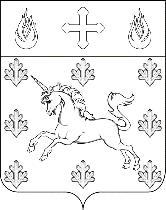 АДМИНИСТРАЦИЯПОСЕЛЕНИЯ СОСЕНСКОЕПОСТАНОВЛЕНИЕ_____25.05.2021_____№_____01-09-31/21_____О внесении изменений в Постановление администрации поселения Сосенское от 16.09.2016 № 01-09-57/6В соответствии с Федеральным законом от 06.10.2003 № 131-ФЗ «Об общих принципах организации местного самоуправления в Российской Федерации»,  Постановлением администрации поселения Сосенское от 30.03.2020 № 01-09-21/20                    «Об утверждении Порядка разработки, реализации и оценки эффективности муниципальных программ поселения Сосенское», в целях комплексного решения проблем благоустройства, содержание объектов благоустройства на территории поселения Сосенское, улучшение внешнего вида территории ПОСТАНОВЛЯЮ:1. Внести изменения в Постановление администрации поселения Сосенское от                    16.09.2016 № 01-09-57/6 «Об утверждении муниципальной программы «Благоустройство территории поселения Сосенское»:1.1. Изложить приложение 1 к муниципальной программе «Благоустройство территории поселения Сосенское» в новой редакции, согласно приложению 1 к данному Постановлению. 1.2. Изложить приложение 2.3 к муниципальной программе «Благоустройство территории поселения Сосенское» в новой редакции, согласно приложению 2 к данному Постановлению.1.3. Изложить приложение 2.3.1 к муниципальной программе «Благоустройство территории поселения Сосенское» в новой редакции, согласно приложению 3 к данному Постановлению.1.4. Изложить приложение 3.1.6 к муниципальной программе «Благоустройство территории поселения Сосенское» в новой редакции, согласно приложению 4 к данному Постановлению.2. Опубликовать данное Постановление в газете «Сосенские вести» и разместить                на официальном сайте органов местного самоуправления в информационно-телекоммуникационной сети «Интернет».3. Данное Постановление вступает в силу со дня его официального опубликования.4. Контроль за выполнением данного Постановления возложить на заместителя главы администрации поселения Сосенское Стародубцеву С.Н.Глава администрации поселения Сосенское                                                 Т.Ю. ТаракановаПриложение 1к Постановлению администрациинаселения поселения Сосенскоеот 25.05.2021 № 01-09-31/21Приложение 1к муниципальной программе «Благоустройство территории поселения Сосенское»Объем финансовых ресурсов, необходимых для реализации муниципальной программы «Благоустройство территории поселения Сосенское»Заместитель главы                __________________________                        (С.Н. Стародубцева)Заместитель главы                __________________________                        (Т.Ю. Французова)Начальник отдела                 __________________________                         (Т.Ф. Поспешная)Приложение 2к Постановлению администрациинаселения поселения Сосенскоеот 25.05.2021 № 01-09-31/21Приложение 2.3к муниципальной программе «Благоустройство территории поселения Сосенское»Перечень мероприятий, направленных на реализацию муниципальной программы «Благоустройство территории поселения Сосенское» Содержание объектов благоустройства в 2021 годуЗаместитель главы                __________________________                        (С.Н. Стародубцева)Заместитель главы                __________________________                        (Т.Ю. Французова)Начальник отдела                 __________________________                         (Т.Ф. Поспешная)Приложение 3к Постановлению администрациинаселения поселения Сосенскоеот 25.05.2021 № 01-09-31/21Приложение 2.3.1к муниципальной программе «Благоустройство территории поселения Сосенское»Перечень мероприятий, направленных на реализацию муниципальной программы«Благоустройство территории поселения Сосенское» Комплексное благоустройство территории в 2021 годуЗаместитель главы                __________________________                        (С.Н. Стародубцева)Заместитель главы                __________________________                        (Т.Ю. Французова)Начальник отдела                 __________________________                         (Т.Ф. Поспешная)Приложение 4к Постановлению администрациинаселения поселения Сосенскоеот 25.05.2021 № 01-09-31/21Приложение 3.1.6«Непрограммные мероприятия в области жилищно-коммунального хозяйства и благоустройства в части благоустройства территории жилой застройки»Непрограммные мероприятия в области жилищно-коммунального хозяйства и благоустройства в части благоустройства территории жилой застройки» в 2021 годуЗаместитель главы                __________________________                        (С.Н. Стародубцева)Заместитель главы                __________________________                        (Т.Ю. Французова)Начальник отдела                 ___________________________                       (Т.Ф. Поспешная)№п/пНаименование мероприятий Объем финансирования (тыс. руб.)Объем финансирования (тыс. руб.)Объем финансирования (тыс. руб.)Объем финансирования (тыс. руб.)Объем финансирования (тыс. руб.)Объем финансирования (тыс. руб.)Источник финансирования№п/пНаименование мероприятий 2019 годФакт2020 годФакт2021 годФакт2022 годПрогноз2023 годПрогнозВсегоРаздел 1. Содержание объектов благоустройства в п. СосенскоеРаздел 1. Содержание объектов благоустройства в п. СосенскоеРаздел 1. Содержание объектов благоустройства в п. СосенскоеРаздел 1. Содержание объектов благоустройства в п. СосенскоеРаздел 1. Содержание объектов благоустройства в п. СосенскоеРаздел 1. Содержание объектов благоустройства в п. СосенскоеРаздел 1. Содержание объектов благоустройства в п. СосенскоеРаздел 1. Содержание объектов благоустройства в п. СосенскоеРаздел 1. Содержание объектов благоустройства в п. Сосенское1Содержание объектов благоустройства164 298,20222 120,69323 677,70359 900,00359 900,001 429 896,59Местный бюджет2Мероприятия по регулированию численности безнадзорных и бесхозяйных животных4 511,905 465,7711 000,0011 000,0011 000,0042 977,67Местный бюджетИтого по разделу:168 810,10227 586,46334 677,70370 900,00370 900,001 472 874,26Раздел 2. Комплексное благоустройство территории в п. СосенскоеРаздел 2. Комплексное благоустройство территории в п. СосенскоеРаздел 2. Комплексное благоустройство территории в п. СосенскоеРаздел 2. Комплексное благоустройство территории в п. СосенскоеРаздел 2. Комплексное благоустройство территории в п. СосенскоеРаздел 2. Комплексное благоустройство территории в п. СосенскоеРаздел 2. Комплексное благоустройство территории в п. СосенскоеРаздел 2. Комплексное благоустройство территории в п. СосенскоеРаздел 2. Комплексное благоустройство территории в п. Сосенское1Комплексное благоустройство территории поселения129 700,50461 742,91235 440,60187 000,00187 000,001 200 884,01Местный бюджетИтого по разделу:129 700,50461 742,91235 440,60187 000,00187 000,001 200 884,01Раздел 3. Непрограммные мероприятия в области жилищно-коммунального хозяйства и благоустройства в части благоустройства территории жилой застройки в п. СосенскоеРаздел 3. Непрограммные мероприятия в области жилищно-коммунального хозяйства и благоустройства в части благоустройства территории жилой застройки в п. СосенскоеРаздел 3. Непрограммные мероприятия в области жилищно-коммунального хозяйства и благоустройства в части благоустройства территории жилой застройки в п. СосенскоеРаздел 3. Непрограммные мероприятия в области жилищно-коммунального хозяйства и благоустройства в части благоустройства территории жилой застройки в п. СосенскоеРаздел 3. Непрограммные мероприятия в области жилищно-коммунального хозяйства и благоустройства в части благоустройства территории жилой застройки в п. СосенскоеРаздел 3. Непрограммные мероприятия в области жилищно-коммунального хозяйства и благоустройства в части благоустройства территории жилой застройки в п. СосенскоеРаздел 3. Непрограммные мероприятия в области жилищно-коммунального хозяйства и благоустройства в части благоустройства территории жилой застройки в п. СосенскоеРаздел 3. Непрограммные мероприятия в области жилищно-коммунального хозяйства и благоустройства в части благоустройства территории жилой застройки в п. СосенскоеРаздел 3. Непрограммные мероприятия в области жилищно-коммунального хозяйства и благоустройства в части благоустройства территории жилой застройки в п. Сосенское1Непрограммные мероприятия в области жилищно-коммунального хозяйства и благоустройства в части благоустройства территории жилой застройки20 509,0040 685,30126 639,600,000,00187 833,90Патент г. Москвы2Непрограммные мероприятия в области жилищно-коммунального хозяйства и благоустройства в части благоустройства территории жилой застройки3 175,502 800,0014 135,200,000,0020 110,70Софинансирование из местного бюджетаИтого по разделу:23 684,5043 485,30140 774,800,000,00207 944,60Раздел 4. Непрограммные мероприятия в области жилищно-коммунального хозяйства и благоустройства в части содержания дворовых территорий в п. СосенскоеРаздел 4. Непрограммные мероприятия в области жилищно-коммунального хозяйства и благоустройства в части содержания дворовых территорий в п. СосенскоеРаздел 4. Непрограммные мероприятия в области жилищно-коммунального хозяйства и благоустройства в части содержания дворовых территорий в п. СосенскоеРаздел 4. Непрограммные мероприятия в области жилищно-коммунального хозяйства и благоустройства в части содержания дворовых территорий в п. СосенскоеРаздел 4. Непрограммные мероприятия в области жилищно-коммунального хозяйства и благоустройства в части содержания дворовых территорий в п. СосенскоеРаздел 4. Непрограммные мероприятия в области жилищно-коммунального хозяйства и благоустройства в части содержания дворовых территорий в п. СосенскоеРаздел 4. Непрограммные мероприятия в области жилищно-коммунального хозяйства и благоустройства в части содержания дворовых территорий в п. СосенскоеРаздел 4. Непрограммные мероприятия в области жилищно-коммунального хозяйства и благоустройства в части содержания дворовых территорий в п. СосенскоеРаздел 4. Непрограммные мероприятия в области жилищно-коммунального хозяйства и благоустройства в части содержания дворовых территорий в п. Сосенское1Непрограммные мероприятия в области жилищно-коммунального хозяйства и благоустройства в части содержания дворовых территорий0,0028 783,4095 984,1099 122,1099 122,10323 011,70Субсидия г. Москвы2Непрограммные мероприятия в области жилищно-коммунального хозяйства и благоустройства в части содержания дворовых территорий0,0038 172,732 336,980,000,0040 509,71Софинансирование из местного бюджетаИтого по разделу:0,0066 956,1398 321,0899 122,1099 122,10363 521,41Раздел 5. Непрограммные мероприятия в области жилищно-коммунального хозяйства и благоустройства в части благоустройства территории жилой застройки в п. Сосенское Раздел 5. Непрограммные мероприятия в области жилищно-коммунального хозяйства и благоустройства в части благоустройства территории жилой застройки в п. Сосенское Раздел 5. Непрограммные мероприятия в области жилищно-коммунального хозяйства и благоустройства в части благоустройства территории жилой застройки в п. Сосенское Раздел 5. Непрограммные мероприятия в области жилищно-коммунального хозяйства и благоустройства в части благоустройства территории жилой застройки в п. Сосенское Раздел 5. Непрограммные мероприятия в области жилищно-коммунального хозяйства и благоустройства в части благоустройства территории жилой застройки в п. Сосенское Раздел 5. Непрограммные мероприятия в области жилищно-коммунального хозяйства и благоустройства в части благоустройства территории жилой застройки в п. Сосенское Раздел 5. Непрограммные мероприятия в области жилищно-коммунального хозяйства и благоустройства в части благоустройства территории жилой застройки в п. Сосенское Раздел 5. Непрограммные мероприятия в области жилищно-коммунального хозяйства и благоустройства в части благоустройства территории жилой застройки в п. Сосенское Раздел 5. Непрограммные мероприятия в области жилищно-коммунального хозяйства и благоустройства в части благоустройства территории жилой застройки в п. Сосенское 1Непрограммные мероприятия в области жилищно-коммунального хозяйства и благоустройства в части благоустройства территории жилой застройки0,0053 899,600,000,000,0053 899,60Субсидия г. Москвы2Непрограммные мероприятия в области жилищно-коммунального хозяйства и благоустройства в части благоустройства территории жилой застройки0,001 384,820,000,000,001 384,82Софинансирование из местного бюджетаИтого по разделу:0,0055 284,420,000,000,0055 284,42№п/пМероприятия по реализации программыСрок исполненияОбъём финансирования в 2021 году(тыс. руб.)Ответственныйза выполнениеПрограммы№п/пМероприятия по реализации программыСрок исполненияОбъём финансирования в 2021 году(тыс. руб.)Ответственныйза выполнениеПрограммы№п/пМероприятия по реализации программыСрок исполненияОбъём финансирования в 2021 году(тыс. руб.)Ответственныйза выполнениеПрограммыРаздел 1. Содержание объектов благоустройстваРаздел 1. Содержание объектов благоустройстваРаздел 1. Содержание объектов благоустройстваРаздел 1. Содержание объектов благоустройстваРаздел 1. Содержание объектов благоустройстваРаздел 1. Содержание объектов благоустройства1Содержание объектов озеленения и цветочное оформление п. Сосенское1-4 кв-л 2021 г.186 339,00Администрация поселения Сосенское2Содержание и благоустройство дворовых территорий п. Сосенское, п. Газопровод1-4 кв-л 2021 г.17 312,00Администрация поселения Сосенское3Содержание дворовых территорий по адресам: п. Коммунарка, ул. Лазурная, д.6,8,10; п. Коммунарка, ул. Лазурная д.14,16; п. Коммунарка, ул. Сосенский Стан д.10; п. Коммунарка, ул. Сосенский стан д.11,13; п. Коммунарка д.7а; п. Коммунарка д.20,20а; п. Коммунарка ул. Ал. Монаховой д.23; п. Коммунарка ул. Сосенский Стан д.1-3-5, ул. А. Монаховой д.6; п. Коммунарка ул. Бачуринская д.22, к.1,2,3; п. Коммунарка, ЖК "Гарден Парк", ул. Фитаревская д.15,15к.1, 17,17к.1,19,19к.1,21; п. Коммунарка, мкр. Эдальго, д.1,2,3,4,5,6,71-4 кв-л 2021 г.47 805,00Администрация поселения Сосенское4Содержание дворовых территорий по адресу: п. Коммунарка, ул. Потаповская Роща, д.1-7 и объектов дорожного хозяйства, прилегающих к административно-деловому центру и станциям метро, расположенным на территории п. Сосенское1-4 кв-л 2021 г.20 634,00Администрация поселения Сосенское5Содержание дворовых территорий по адресу: п. Коммунарка, ул. Потаповская Роща, д.8-181-4 кв-л 2021 г.10 067,00Администрация поселения Сосенское6Содержание перехода от Сосенский Стан д.5 до АДЦ и территории вдоль ул. А.Монаховой (вблизи ЖК "Бунинский")1-4 кв-л 2021 г.600,00Администрация поселения Сосенское7Очистка от валежника и мусора территории между проектируемым проездом №7038 и Николо-Хованским кладбищем1-2 кв-л 2021 г.600,00Администрация поселения Сосенское8Содержание обелисков в п. Сосенское1-4 кв-л 2021 г.63,00Администрация поселения Сосенское9Оказание услуг по дезинфектологии (дератизации, противомалярийной и акарицидной обработке) территории поселения Сосенское1-4 кв-л 2021 г.195,00Администрация поселения Сосенское10Закупка хозяйственных материалов и инвентаря на субботник2 кв-л 2021 г.600,00Администрация поселения Сосенское11Очистка опор освещения и конструкций от несанкционированных листовок в п. Коммунарка и п. Газопровод п. Сосенское1-4 кв-л 2021 г.600,00Администрация поселения Сосенское12Ремонт и содержание информационных щитов в п. Сосенское1-4 кв-л 2021 г.1 000,00Администрация поселения Сосенское13Содержание катков в зимний период на спортивных площадках на территории п. Сосенское1-4 кв-л 2021 г.600,00Администрация поселения Сосенское14Закупка и поставка противогололедных реагентов для содержания объектов дворовых территорий, расположенных на территории п. Сосенское1-4 кв-л 2021 г.2 800,00Администрация поселения Сосенское15Ремонт объектов благоустройства, расположенных на территории п. Сосенское1-4 кв-л 2021 г.600,00Администрация поселения Сосенское16Кронирование сухостойных деревьев на территории п. Сосенское1-4 кв-л 2021 г.1 461,00Администрация поселения Сосенское17Замена металлического ограждения на объекте озеленения "Территория, прилегающая к Калужскому шоссе по ул. А. Монаховой" п. Сосенское2 кв-л 2021 г.588,00Администрация поселения Сосенское18Содержание объектов зеленых насаждений по адресу: п. Сосенское, квартал 168, ул. Эдварда Грига2-3 кв-л 2021 г.505,00Администрация поселения Сосенское19Содержание объектов зеленых насаждений по адресу: п. Сосенское, квартал 168 (напротив участка вблизи д. Бачурино, ч. № 28)2-3 кв-л 2021 г.574,00Администрация поселения Сосенское20Содержание объектов зеленых насаждений по адресу: п. Сосенское, квартал 168 (напротив участка вблизи д. Бачурино, ч. № 28)2-3 кв-л 2021 г.1 097,00Администрация поселения Сосенское21Очистка от валежника и мусора озелененной территории, прилегающей к полигону по адресу: п. Сосенское, квартал №202-3 кв-л 2021 г.595,00Администрация поселения Сосенское22Ремонт арки, расположенной при входе в Липовый парк в п. Сосенское, п. Коммунарка 2-3 кв-л 2021 г.570,00Администрация поселения Сосенское23Содержание дворовых территорий по адресу: п. Сосенское, п. Коммунарка, ЖК "Бунинский"3-4 кв-л 2021 г.23 614,00Администрация поселения Сосенское24Изготовление наклеек и информационных табличек для цветографического обозначения баков для накопления ТКО в п. Сосенское2 кв-л 2021 г.595,00Администрация поселения Сосенское25Нераспределенный остаток1-4 кв-л 2021 г.4 263,70Администрация поселения СосенскоеИтого по разделу 1:323 677,70Раздел 2. Мероприятия по регулированию численности безнадзорных и бесхозяйных животныхРаздел 2. Мероприятия по регулированию численности безнадзорных и бесхозяйных животныхРаздел 2. Мероприятия по регулированию численности безнадзорных и бесхозяйных животныхРаздел 2. Мероприятия по регулированию численности безнадзорных и бесхозяйных животныхРаздел 2. Мероприятия по регулированию численности безнадзорных и бесхозяйных животныхРаздел 2. Мероприятия по регулированию численности безнадзорных и бесхозяйных животных2.1Отлов и содержание бездомных животных в п. Сосенское1-4 кв-л 2021 г.11 000,00Администрация поселения СосенскоеИтого по разделу 2:11 000,00Всего:334 677,70№ п/пМероприятия по реализации программыСрок исполненияОбъём финансирования по годам и источникам2021 году(тыс. руб.)Ответственныйза выполнение муниципальной программы1Выполнение работ по комплексному благоустройству дворовых территорий по адресу: п. Сосенское, ул. Потаповская роща, д. 1-7, д. 8-182-4 кв-л 2021 г.139 851,60Администрация поселения Сосенское2Выполнение работ по устройству тротуара по адресу: п. Сосенское, п. Коммунарка, вдоль ЖК "Бунин парк"2-4 кв-л 2021 г.3 960,00Администрация поселения Сосенское3Выполнение работ по ремонту детской площадки в д. Бачурино, п. Сосенское2-4 кв-л 2021 г.1 495,00Администрация поселения Сосенское4Установка ледяных фигур на территории п. Сосенское1 кв-л 2021 г.5 000,00Администрация поселения Сосенское5Благоустройство территории, прилегающей к СНТ «Березка-Коммунаока-1» п. Сосенское2-4 кв-л 2021 г.50 302,00Администрация поселения Сосенское6Благоустройство детской и спортивной площадок по адресу: п. Сосенское, п. Коммунарка, ул. Сосенский Стан, д.11,132-3 кв-л 2021 г.4 273,00Администрация поселения Сосенское7Установка МАФ, ремонт покрытий по адресам: п. Сосенское, п. Коммунарка, д.7,8; д. Прокшино; п. Коммунарка д.30; территория вблизи СНТ "Дубрава" в д. Николо-Хованское2-3 кв-л 2021 г.8 958,00Администрация поселения Сосенское8Разработка ПСД комплексного благоустройства дворовых территорий по адресу: п. Сосенское, п. Коммунарка, ул. Потаповская Роща, д.1-181-3 кв-л 2021 г.4 500,00Администрация поселения Сосенское9Корректировка ПСД по комплексному благоустройству «Культурного леса»1-2 кв-л 2021 г.600,00Администрация поселения Сосенское10Ответственное хранение тротуарной плитки1-3 кв-л 2021 г.600,00Администрация поселения Сосенское11Ответственное хранение малых архитектурных форм1-3 кв-л 2021 г.293,00Администрация поселения Сосенское12Доставка и установка ранее закупленного оборудования на территории п. Сосенское2 кв-л 2021 г.600,00Администрация поселения Сосенское13Установка урн на территории п. Сосенское2 кв-л 2021 г.599,00Администрация поселения Сосенское14Ремонт подпорных стен по адресу: п. Газопровод, д.15-16, п. Сосенское2 кв-л 2021 г.419,00Администрация поселения Сосенское15Восстановление утраченного благоустройства в ходе производства по устройству линий электропередач наружного освещения в п. Сосенское, п. Газопровод2 кв-л 2021 г.597,00Администрация поселения Сосенское16Облицовка монумента из натурального гранита в п. Коммунарка, п. Сосенское2-3 кв-л 2021 г.3 611,00Администрация поселения Сосенское17Устройство водоотводных дорожных лотков в д. Сосенки2-3 кв-л 2021 г.1 300,00Администрация поселения Сосенское18Ремонт детской площадки, расположенной по адресу: п. Сосенское, п. Коммунарка, ул. Ясная, д.52-3 кв-л 2021 г.5 382,00Администрация поселения Сосенское19Устройство и подключение наружного освещения дворовых территорий по адресам: п. Сосенское, п. Газопровод, д.1-4, 5-12, 14-18 к шкафу ВРЩ у д. № 14 п. Газопровод2-3 кв-л 2021 г.600,00Администрация поселения Сосенское20Инженерно-геодезические изыскания М 1:500, нанесение линий градостроительного регулирования, дублирование красных отметок, подеревная съемка, выдача информации по дежурному плану для проектирования благоустройства территории по объектам в п. Сосенское2-4 кв-л 2021 г. 1 000,00Администрация поселения Сосенское21Технологическое присоединение к электрическим сетям, выдача технических условий, поставка электроэнергии для объектов благоустройства на территории п. Сосенское1-4 кв-л 2021 г.1 500,00Администрация поселения СосенскоеИтого:235 440,60№ п/пМероприятия пореализации программыСрок исполненияОбъём финансирования в 2021 году( тыс. руб.)Общая потребность в 2021 году( тыс. руб.)1Благоустройство дворовой территории по адресам: п. Сосенское, п. Коммунарка, ул. Липовый парк, д.7 к.1,2, д.8 к.1,2; д.6, д.6 к.1. д.5 к.1,22-3 кв-л 2021 г.42 042,00 – Патент из бюджета г. Москвы;858,00 - Софинансирование из бюджета п. Сосенское;42 900,002Благоустройство дворовой территории по адресам: п. Сосенское, п. Коммунарка, ул. Липовый парк, д.11, д.9, д.10 к.1,2,3, д.2, д.4 к.1,2,32-3 кв-л 2021 г.46 201,77 – Патент из бюджета г. Москвы;2 277,90 - Софинансирование из бюджета п. Сосенское;48 479,673Благоустройство дворовой территории по адресу: п. Сосенское, п. Коммунарка, ул. А. Монаховой д.5 к.1,2,32-3 кв-л 2021 г.15 460,88 – Патент из бюджета г. Москвы;315,53 - Софинансирование из бюджета п. Сосенское;15 776,414Благоустройство территории по адресам: п. Сосенское, п. Коммунарка мкр. Эдальго; п. Коммунарка д.20-20а; ул. Лазурная д.1,3,7,11; п. Коммунарка д.5-102-3 кв-л 2021 г.10 911,27 – Патент из бюджета г. Москвы;222,68 - Софинансирование из бюджета п. Сосенское;11 133,955Ремонт спортивной площадки, расположенной между д.4 корп.4 и д.8 корп.1 по ул. Бачуринская п.Коммунарка, п. Сосенское2-3 кв-л 2021 г.3 746,14 - Патент из бюджета г. Москвы;141,86 - Софинансирование из бюджета п. Сосенское;3 888,006Ремонт детской площадки, расположенной по адресу: п. Сосенское, п. Коммунарка, ул. Сосенский Стан, д.113-4 кв-л 2021 г.8 213,44 - Патент из бюджета г. Москвы;10 208,87 - Софинансирование из бюджета п. Сосенское;18 422,317Нераспределенный остаток1-4 кв-л 2021 г.64,1 - Патент из бюджета г. Москвы;110,36 - Софинансирование из бюджета п. Сосенское;174,46Итого:126 639,60 - Патент из бюджета г. Москвы;14 135,20 - Софинансирование из бюджета п. Сосенское;140 774,80